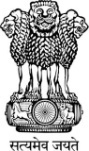 jktLFkku ljdkjdk;kZy; iz/kkukpk;Z jktdh; mPp ek/;fed fo|ky;Bkdqjyk ¼ikyh½Øekad&jkmekfo@Bkdqjyk@2023@166  	                                         fnukad&08-02-2023dk;kZy; vkns’kJheku ftyk f’k{kk vf/kdkjh ¼eq[;ky;½ ek/;fed ikyh ds vkns’k Øekad&ftf’kv@eq-ek-@ikyh@ys[kk@,lhih@2022@1004 fnukad 21-12-2022 rFkk jktLFkku flfoy lsok iqujhf{kr osrueku 2017 fnukad 30-10-2017 ,oa fnukad 09-12-2017 ds izko/kkukuqlkj dkWye 5 esa vafdr ,lhih fnukad ls is eSfVªDl ysoy&13 esa osru fu/kkZj.k fd;k tkdj fuEu dkfeZd dks fu;ekuqlkj osru ,oa HkÙks Hkqxrku dh Lohd`fr iznku dh tkrh gSA27 YEAR  ACP FITMENT    iz/kkukpk;Z 	 jkmekfo------------------ Øekad&jkmekfo@-------------@2023@166      	                                 fnukad&08-02-2023izfrfyih&Jheku dks"kkf/kdkjh egksn; ikyhlacaf/kr dkfeZd Jh 'kadj flag jktiqjksfgrys[kk 'kk[kkjf{kr iaftdkA     iz/kkukpk;Z jkmekfo---------------'kadj flag jktiqjksfgr  ¼ofj"B lgk;d½    9001276453Øluke deZpkjh e; inizFke fu;qfDr frfFkLohd`r ,lhihLohd`r ,lhih fnukad,lhih ls iwoZ osrueku o osru,lhih ls iwoZ osrueku o osru,lhih Lohd`fr Ik’pkr osrueku o osru,lhih Lohd`fr Ik’pkr osrueku o osruvkxkeh osru o`f) fnukadØluke deZpkjh e; inizFke fu;qfDr frfFkLohd`r ,lhihLohd`r ,lhih fnukadLEVELBASICLEVELBASICvkxkeh osru o`f) fnukad123456789101'kadj flag jktiqjksfgr16-12-199527 o"khZ;¼r`rh;½16-12-2022L-1267000L-136920001-07-2023